Сборник очерков «Эпоха красных галстуков» презентовала Автозаводская районная организация профсоюза06 февраля 2024 года  Автозаводской районной организацией профсоюза на базе МБОУ «Школа № 16» была организована презентация сборника  очерков «Эпоха красных галстуков». Идея написания сборника родилась на встрече старших вожатых - ветеранов  19 мая 2022 года, в день празднования 100-летия пионерии. Цель выпуска этого сборника: распространить опыт старшего вожатого Автозаводского района, наставников, рассказать о их педагогической судьбе. Многие из них стали в будущем учителями,  заместителями директоров по учебно-воспитательной работе, директорами школ. Для большинства  из них  работа старшим вожатым была школой роста, школой мудрости. В подготовке к выпуску сборника, мы объявили сбор материалов о пионерском движении. Эти творческие работы и воспоминания вожатых вошли в этот сборник.В 2022 году при поддержке президента РФ  В.В. Путина  в нашей стране зародилось новое движение детей и молодежи «Движение первых». Оно объединило в себе все  детские и молодежные организации и объединения в стране. В самых разных уголках страны его участники знакомятся и дружат, объединяются, вносят свой собственный вклад в будущее страны и вместе постигают традиционные ценности российского общества. Мы надеемся, что материалы нашего сборника помогут детям и молодежи нашего времени взять формы работы пионеров 30-х-80-х годов прошлого столетия  в свое новое движение, обогатив их новой идеей и содержанием.На встречу были приглашены герои и авторы  очерков о старших пионерских вожатых района. Каждый получил в подарок книгу «Эпоха красных галстуков».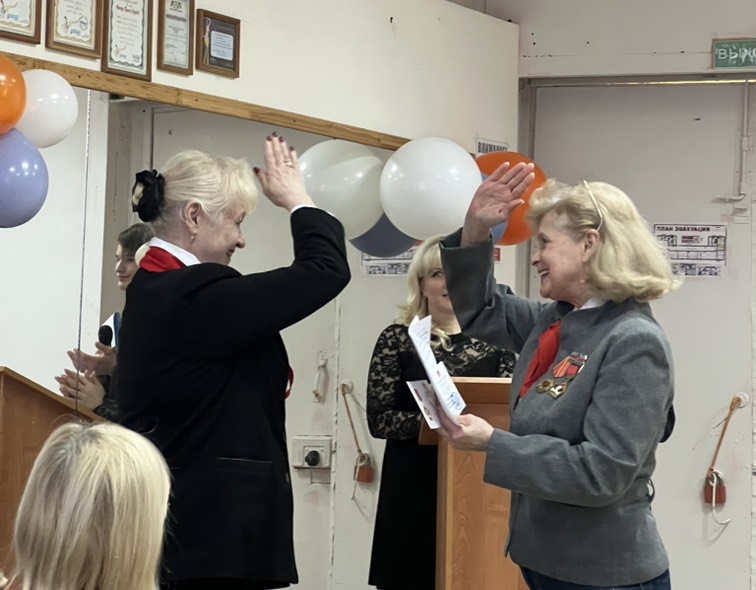 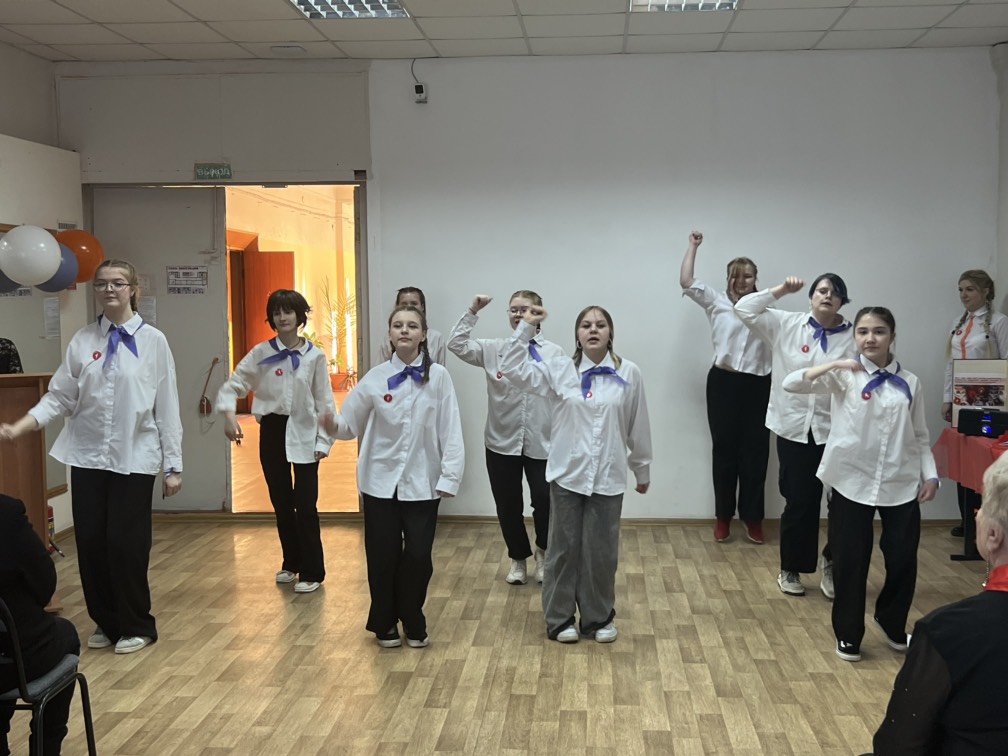 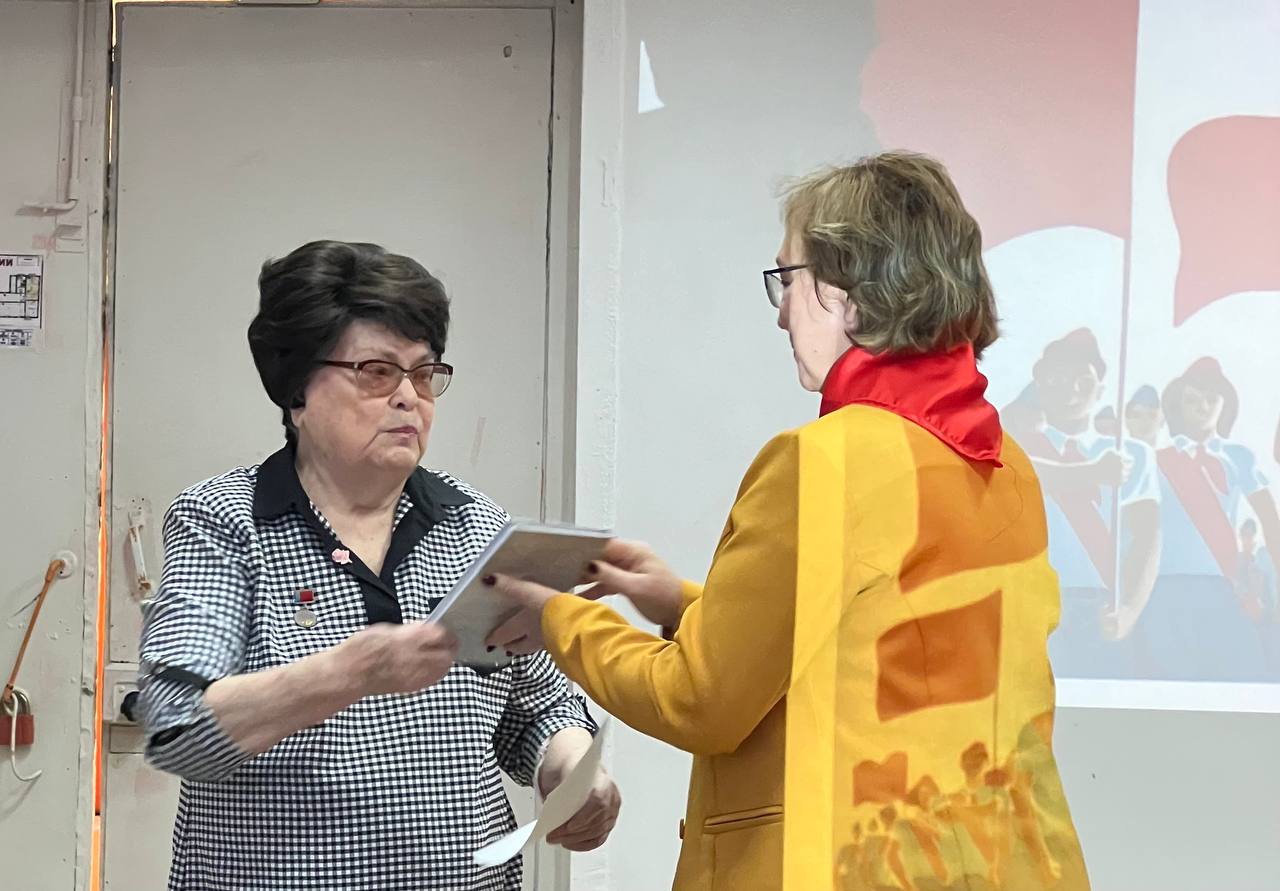 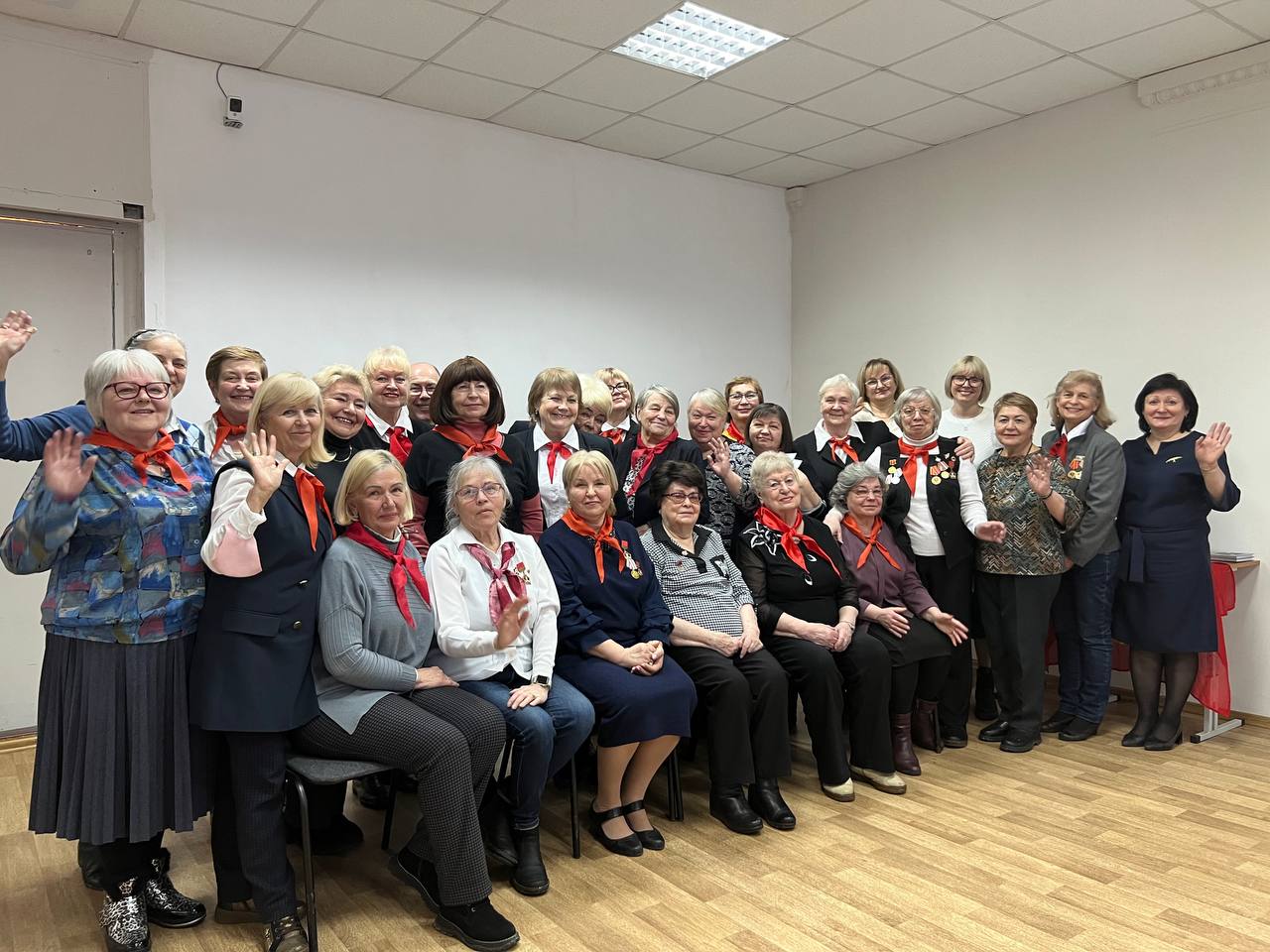 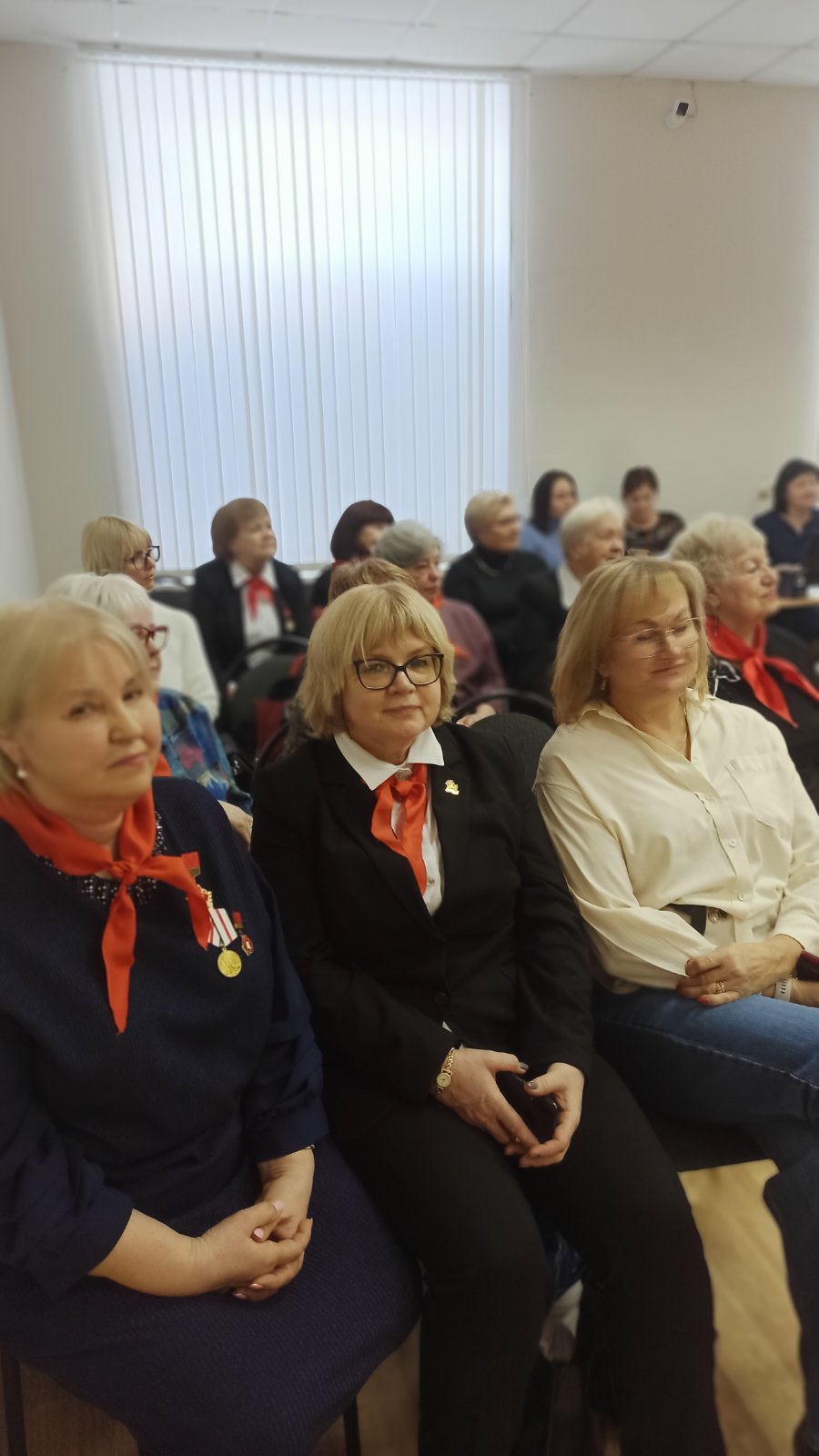 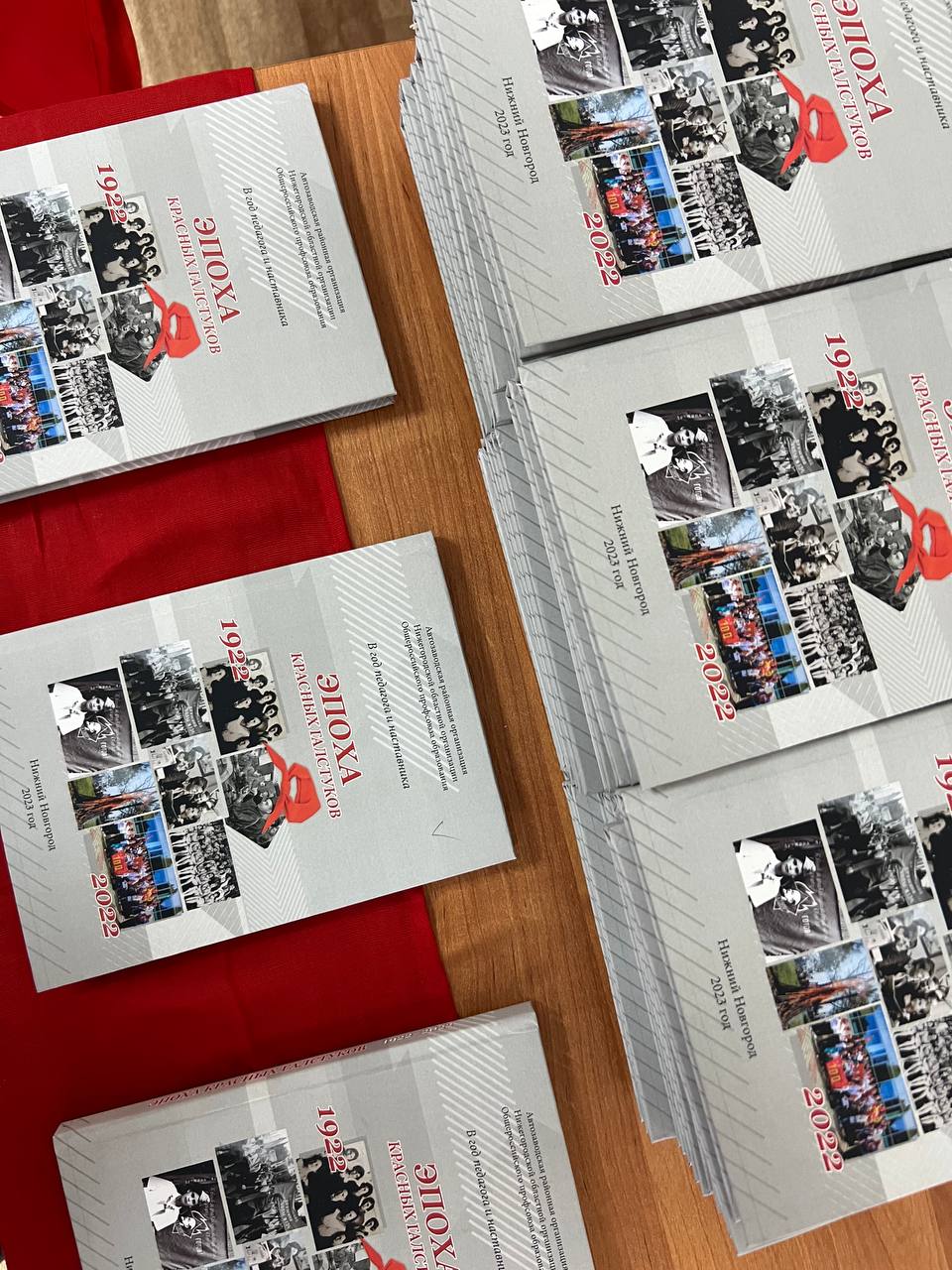 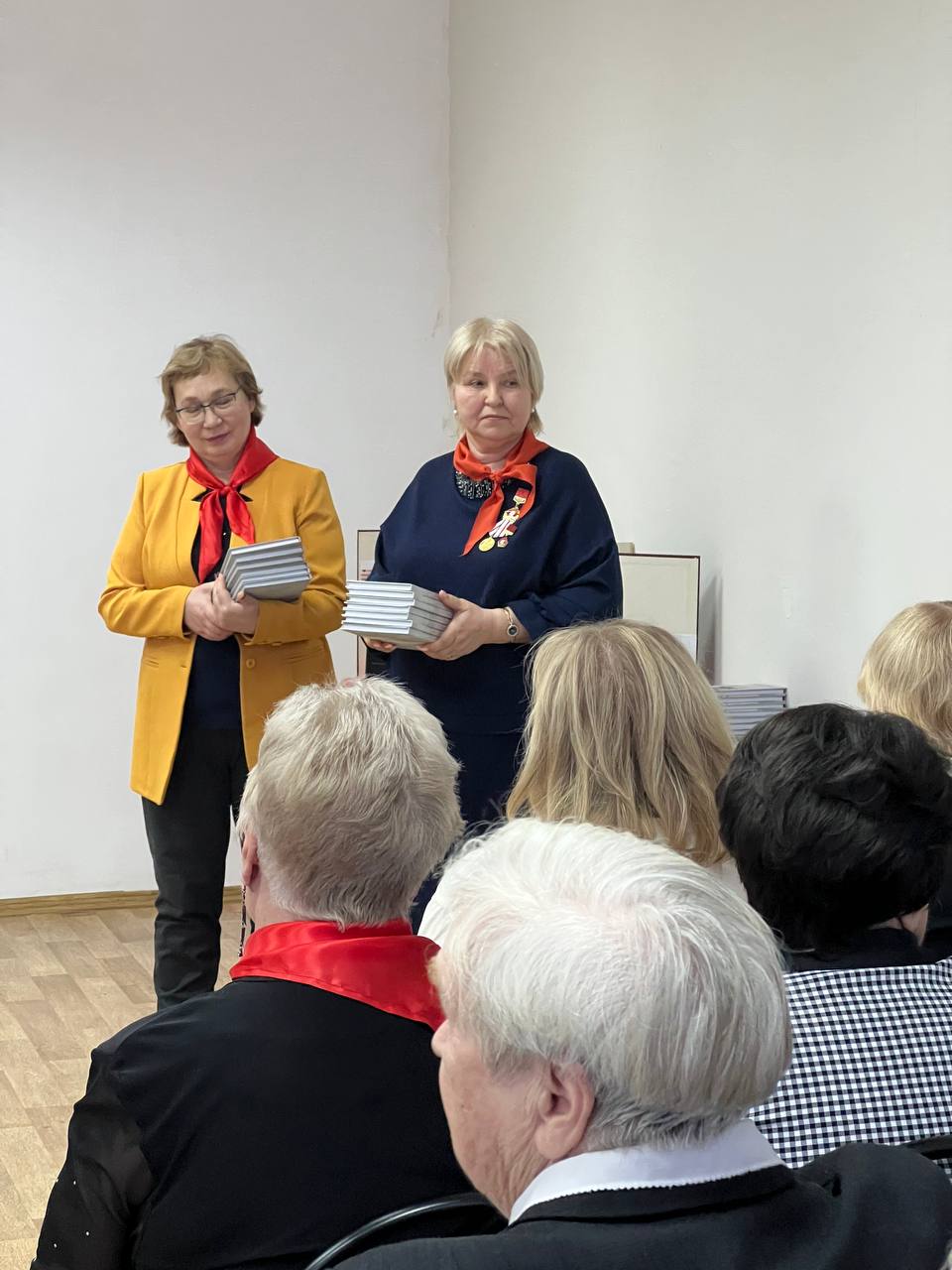 